Уважаемы господа!Благодарим Вас за проявленный интерес к нашей компании!Для более полного понимания ваших целей и задач просим Вас заполнить бриф и направить его нам по почте info@marketing-i.ru	По всем вопросам Вы можете связаться с нами 24/71. Причина покупки маркетингового исследования (например: выход на новые рынки, увеличение продаж, контроль результатов деятельности и т.п.). Почему возникла необходимость в исследовании? 2. География исследования (вся Россия, отдельные регионы)3. Интересующая номенклатура/сегменты4. Что больше интересует - исследование потребителей (мотивы покупки, критерии выбора, отношение к маркам и пр.), или получение среза рынка (конкуренты, ассортимент, цены, прогноз развития по сегментам и пр.)4. Ожидаемые результаты/цели исследования5. Как будет использоваться полученная в исследовании информация6. Сроки подготовки исследования7. Планируемый бюджет (при наличии такой информации) 8. ФИО контактного лица, телефон и почта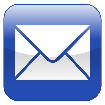 info@marketing-i.ru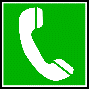 +7 (499) 391 96 76 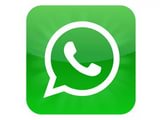 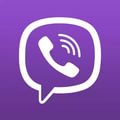 +7 (929) 541 38 27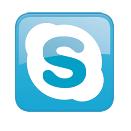 info-imarketingВаш персональный менеджер Сиротов АлексейВаш персональный менеджер Сиротов Алексей